IACUC/DLAR/IBC Electronic registration system. GENERAL REMARKS	2NEW PROTOCOL – Initial Submission	2Submitting an Amendment	7Submitting a Continuing Review	8Linking to your IBC protocol from the IACUC side	10Flow Chart overview of eProtocol IBC sections	13GENERAL REMARKS  You must allow pop ups in your browser in order for eProtocol to work properly. Deactive any pop up blockers. Avoid running eProtocol in Internet Explorer since it has some compatibility issues. Chrome and Firefox are preferred. When flipping back and forth through eProtocol, do NOT use the back button in your browser, as you will get an error message! [1] Instead, use the menu bar [2] within eProtocol to go back/forth! 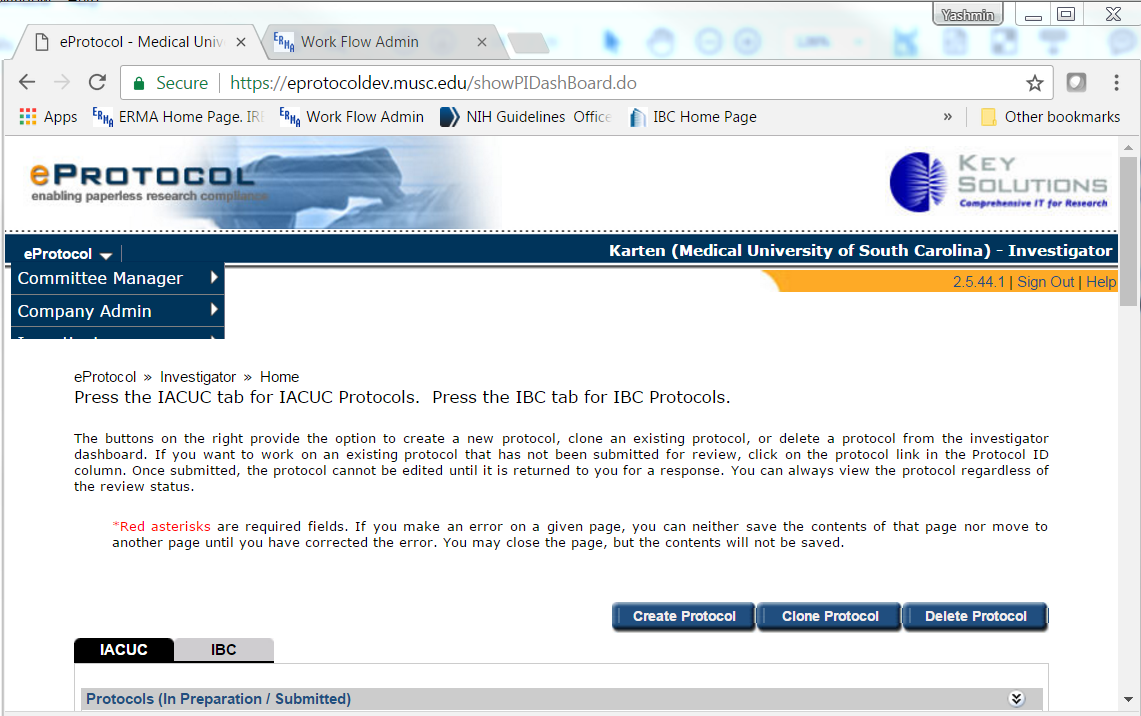 NEW PROTOCOL – Initial SubmissionLog in with your MUSC NetID to  https://eprotocol.musc.edu  Select your role [3]  to be “Investigator”. Then click on IBC tab [4] 
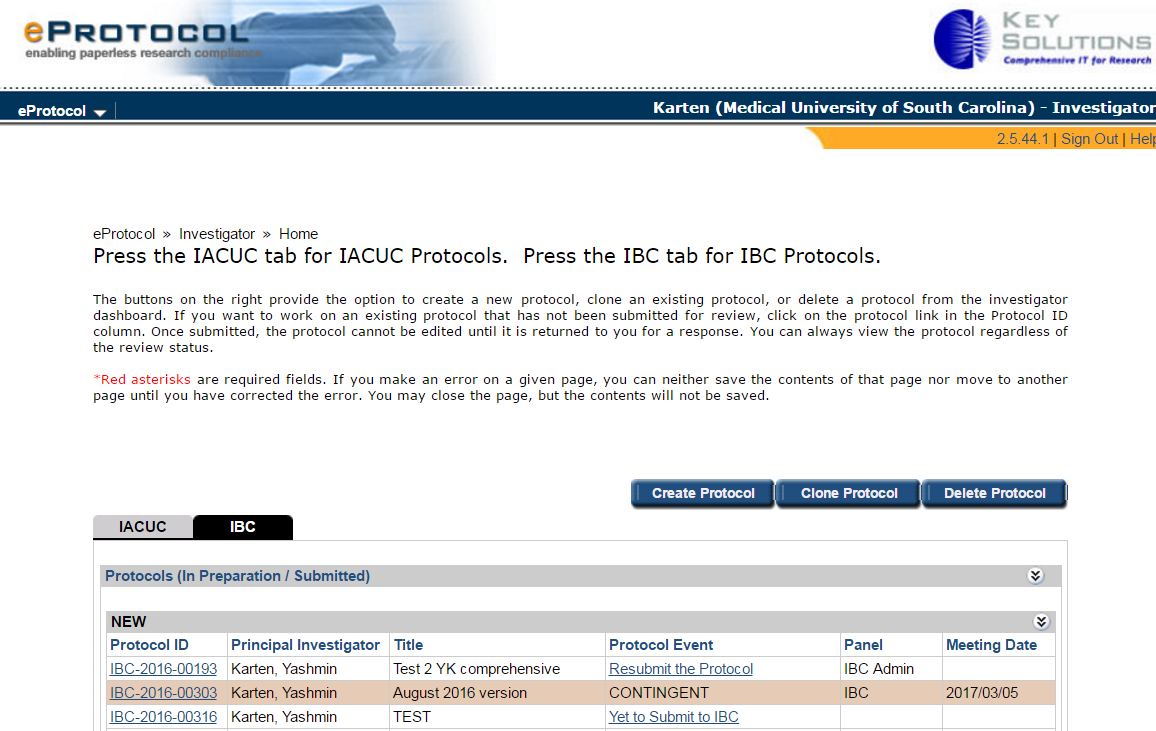 Click “Create Protocol” [5], to start a new protocol. A new window will pop up. Provide a study title and make sure the IBC check box is clicked [6]. Click the radio button [7]. This starts the protocol to be formed. 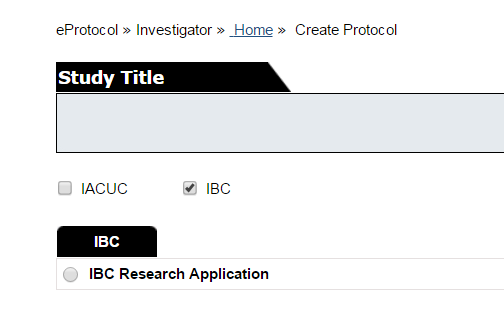 Provide a project title [8]. If the PI also serves as Lab Safety Representative, you can leave this field blank [9]. To add a Lab Safety Representative, look up the name by clicking on the binoculars icon [10].  Then click “Create Protocol” [11]. 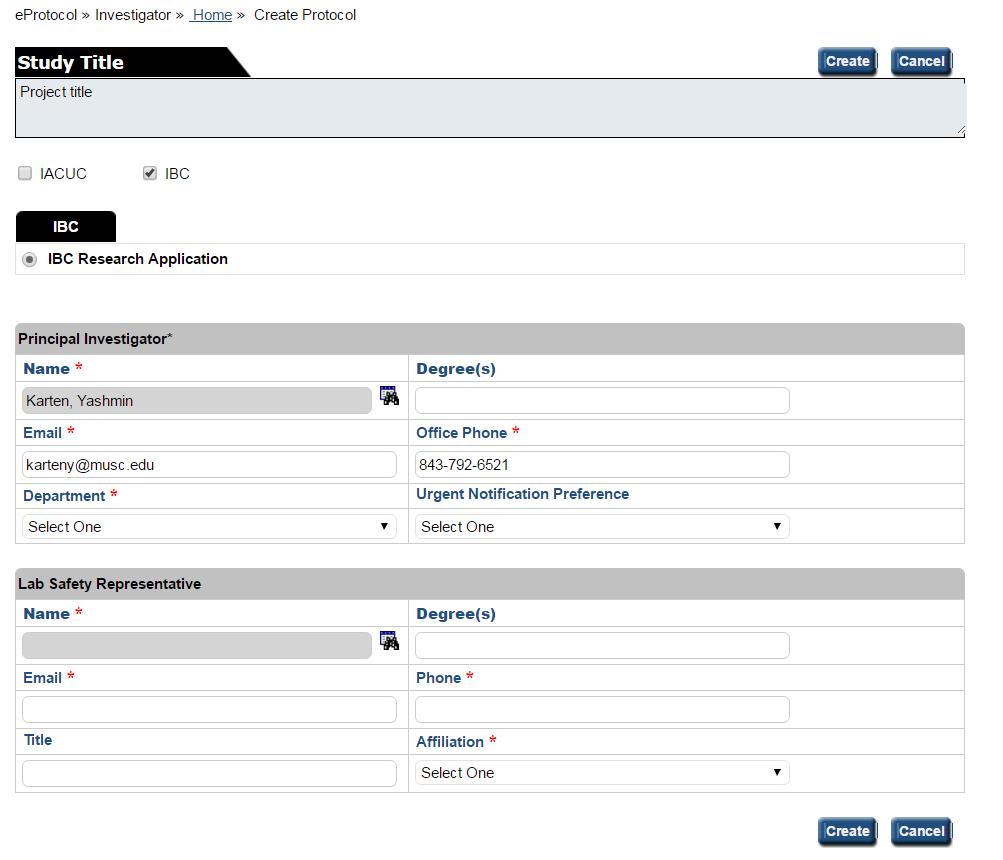 A new window will be created. PI and personnel can be updated in this new window. Make sure that you, as the person filling out this form, are listed somewhere on the protocol, otherwise you will not have the correct privileges to be able to complete this form. To navigate this protocol, use the Previous and Next buttons on the top right [12]. Do NOT use your browser’s back/forward buttons as it will give an error message. 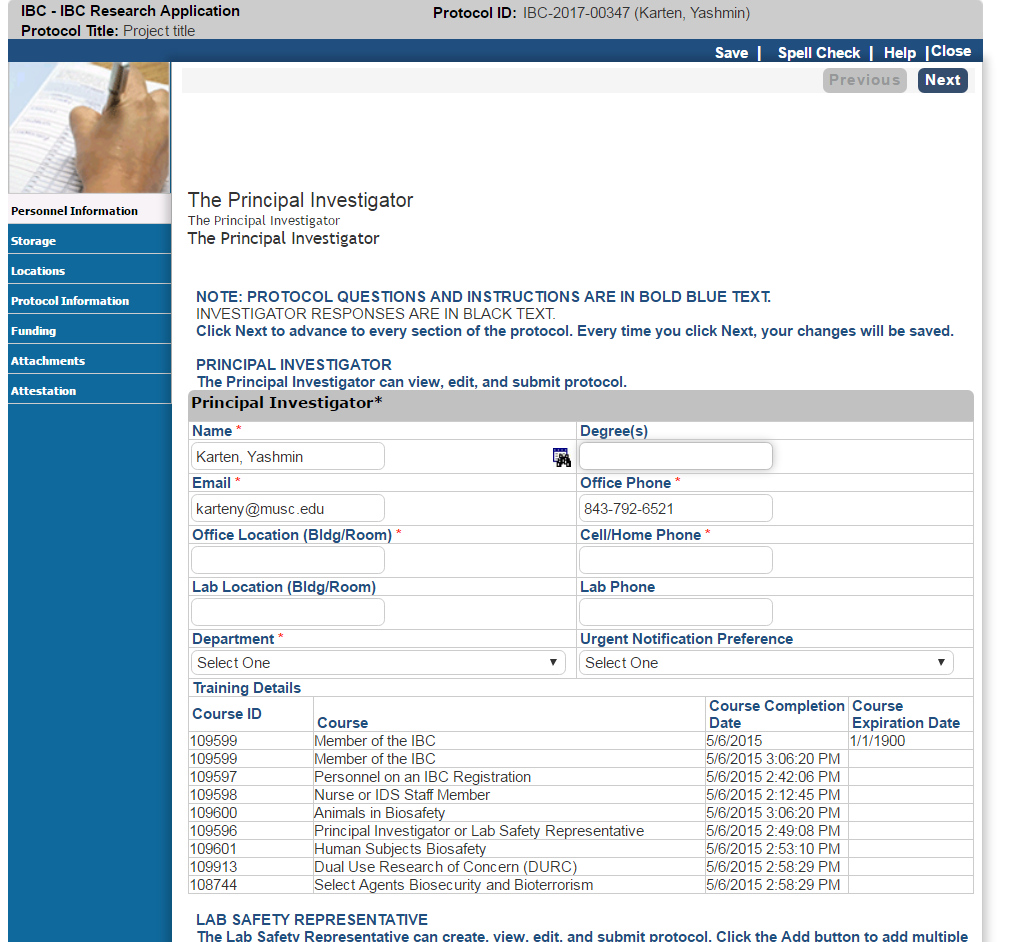 You can also move around in the protocol by using the links in the blue left column. [13] Please read the help text on top carefully, as it will guide you through the questions [14 + 15] on that page.   There is also ample help specific to the page you’re on by clicking on the Help button [16]: 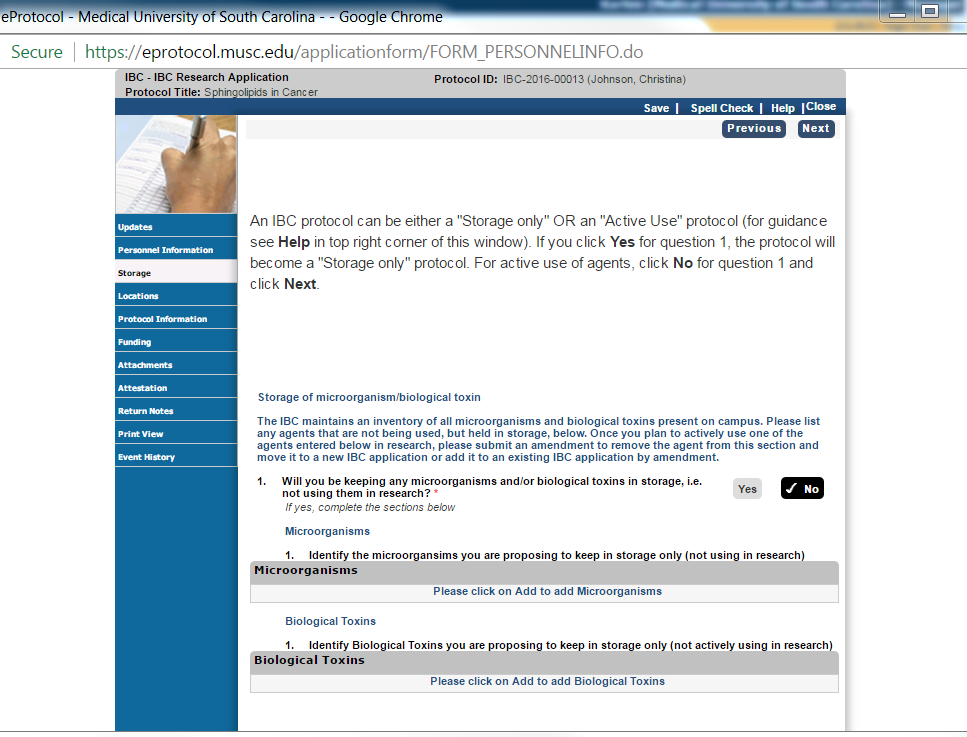 Submitting an Amendment  Log in with your MUSC NetID to  https://eprotocol.musc.edu  Select your role to be “Investigator”. Then click on IBC tab Scroll down to “Approved Protocols” and click on the correct Protocol IDA popup window will open up: Select “Start Amendment” 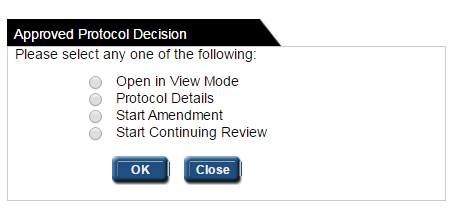 If you don’t see “Start Amendment”, or “Start Continuing Review” it means you already have an amendment in the works. Only one amendment can be open/active. To start a new amendment, the outstanding amendment will have to complete the review cycle. To finish the amendment, click “Open in Edit Mode” Follow the instructions for the amendment as described in the new window. 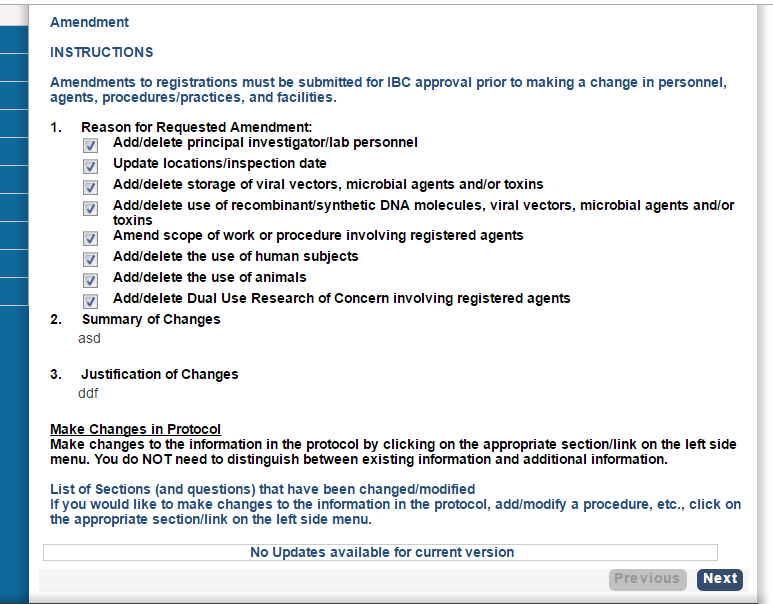 For help with the form, go back to NEW PROTOCOL – Initial SubmissionSubmitting a Continuing Review Log in with your MUSC NetID to  https://eprotocol.musc.edu  Select your role to be “Investigator”. Then click on IBC tab Scroll down to “Approved Protocols” and click on the correct Protocol IDA popup window will open up: Select “Start Continuing Review” [1] If you don’t see “Start Amendment”, or “Start Continuing Review” it means you already have an amendment/continuing review in the works. Only one amendment/continuing review can be open/active. To start a new amendment/continuing review, the outstanding one will have to complete the review cycle. To finish the amendment/continuing review, click “Open in Edit Mode” Follow the instructions for the continuing review as described in the new window. For  Annual Renewal click this box [2] 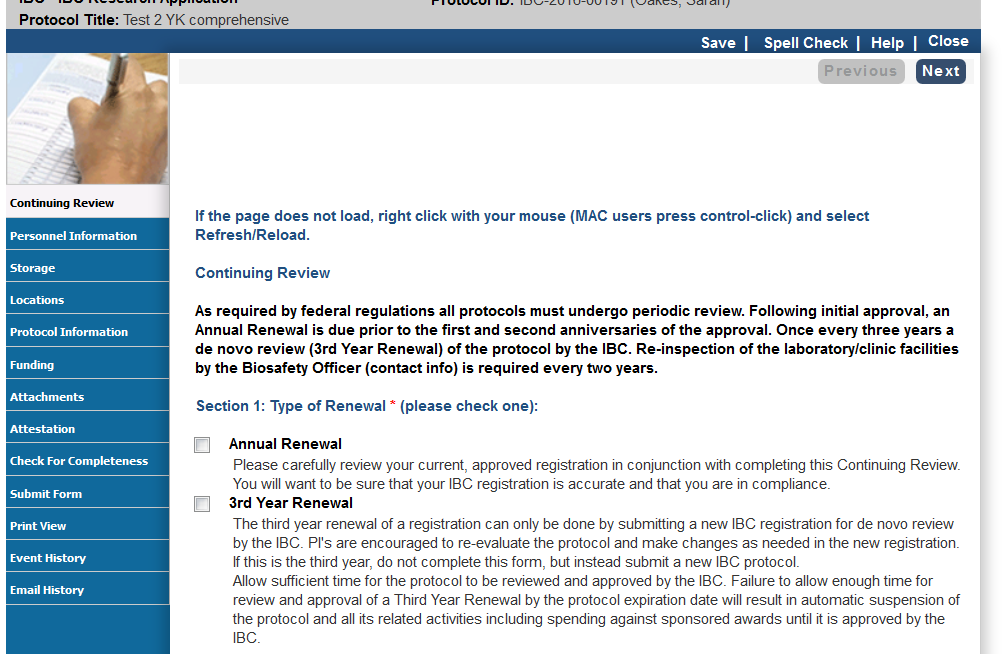 Section 4: If you indicated No for ALL the items listed below, you can click Submit Form. 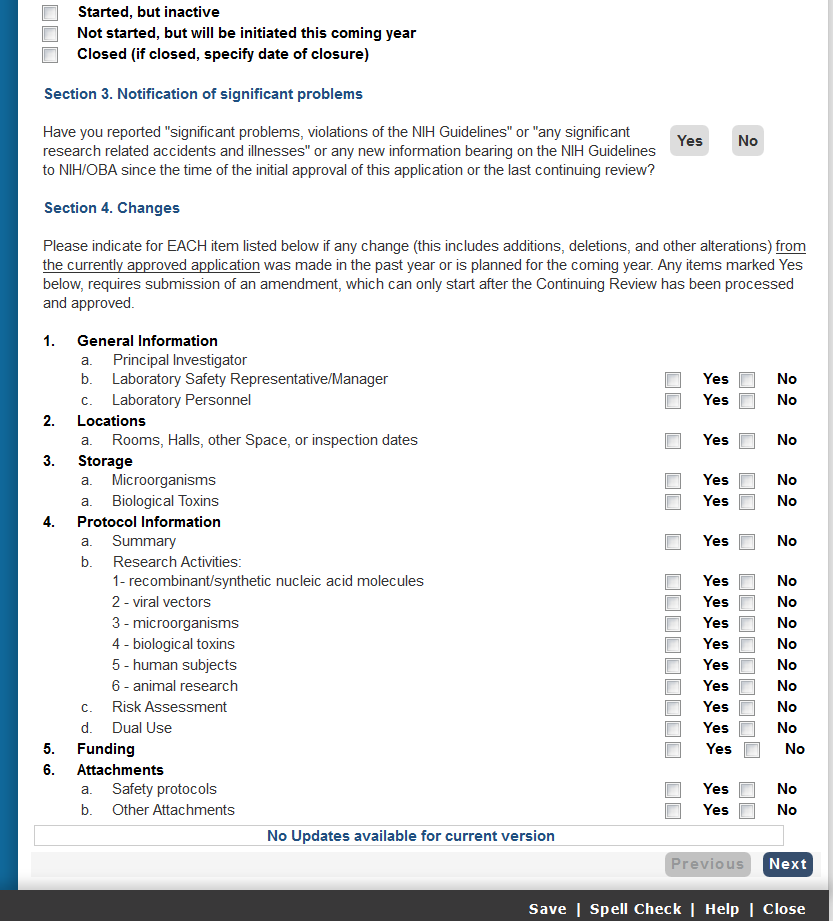 Section 4: If you indicated Yes for any of items below, you will need to make corresponding changes in the form itself by submitting a new amendment (after the Continuing Review is approved by the IBC). Changes in rooms (pending satisfactory inspection) or personnel (pending completing of biosafety training) can be made in the Continuing Review itself. To do that, you click Next (bottom right) and select the appropriate section from the left hand column to update. When everything is updated, you click Submit Form. For help with the form, go back to NEW PROTOCOL – Initial SubmissionLinking to your IBC protocol from the IACUC side In the IACUC protocol, go to “Special Considerations” [1]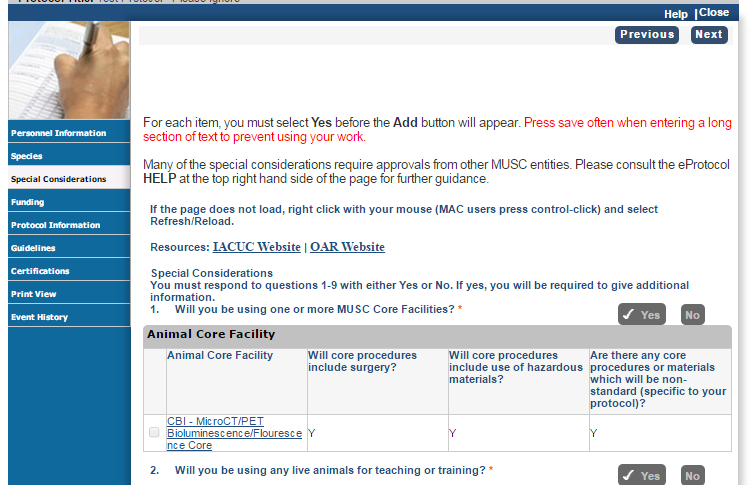 Scroll down to Question 3 and click Yes [2]. Then click Add [3].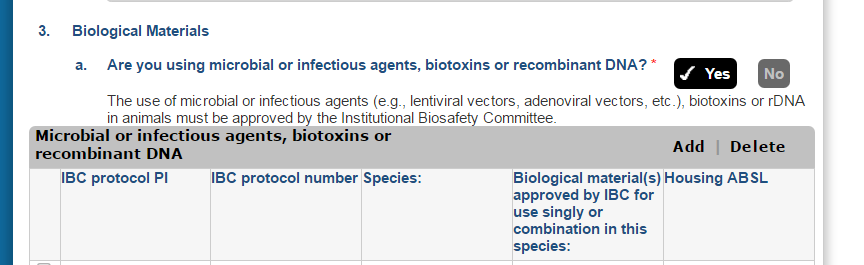 A new popup window will open. 3.a.1 – From the dropdown list, select the PI on the IBC protocol. 3.a.ii – First select the relevant IBC protocol number from the dropdown list [4]. Second, click on the binoculars symbol [5]. This opens up a new window listing the procedures you created in the IBC protocol.  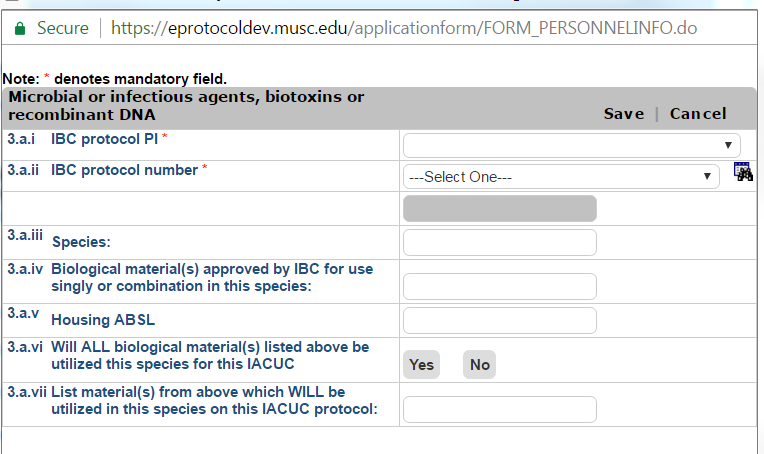 From the popup below, select the relevant rows [6] that you want to include in your IACUC protocol. You can only click one row at a time. Then hit Save [7]. 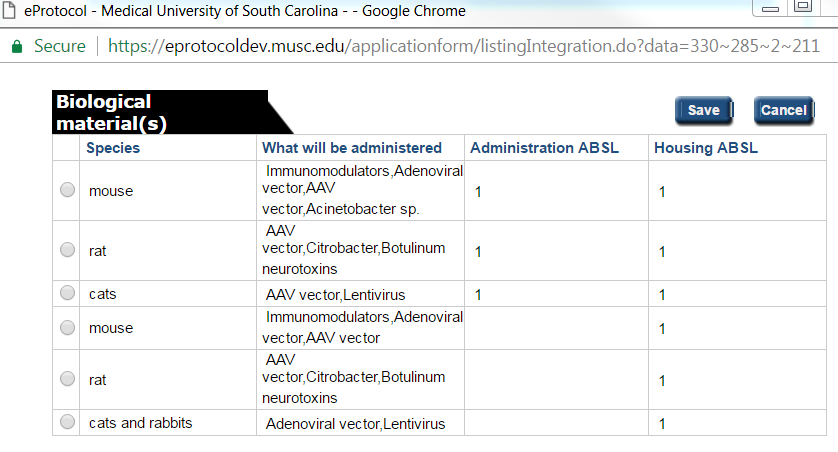 Items 3.a.iii-v in the popup window below are now automatically filled out [8]. Answer 3.a.vi [9] and vii and hit Save [10]. 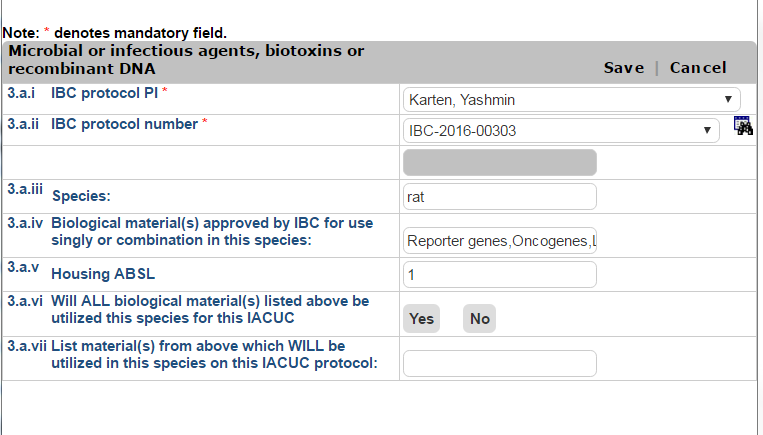 To add additional procedures to the list “Special Considerations” Question 3, go back to step [3] above and repeat. 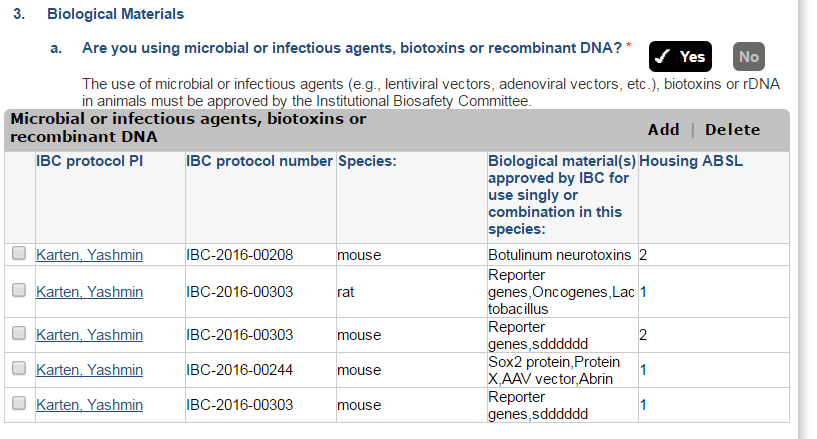 Flow Chart overview of eProtocol IBC sectionsSome sections of the protocol will remain locked unless a particular question is answered in a way that requires that part of the form to be filled out. Then, the section will become unlocked   : 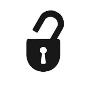 